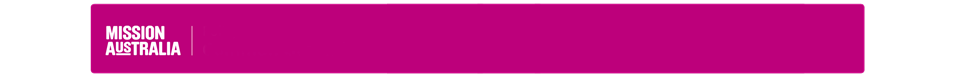 Position Requirements (What are the key activities for the role?)Recruitment informationEngage and influence decision makers to deliver project outcomes around process and functional definition across a diverse groupSynthesising information across various stakeholders with differing perspectives, in order to provide information for timely decision makingGeographical dispersion of the project teamBlended vendor and Mission Australia team (comprised of multiple departments)Encouraging transformation as part of the project and supporting movement away from the current stateWorking across multiple concurrent project/product streamsManaging to deadlines in times of limited resourcing availabilityInconsistent familiarity with Agile and Product Based Approaches amongst the teamCompliance checks required Working with Children 		National Police Check			Vulnerable People Check		Drivers Licence			ApprovalMission AustraliaMission AustraliaAbout us:Mission Australia is a non-denominational Christian organisation that has been helping people re gain their independence for over 155 years.We’ve learnt the paths to getting back independence are different for everyone. This informs how we help people, through early learning and youth services, family support and homelessness initiatives, employment and skills development, and affordable housing. Our nationwide team delivers different approaches, alongside our partners and everyday Australians who provide generous support.Together we stand with Australians in need, until they can stand for themselves.Purpose:Inspired by Jesus Christ, Mission Australia exists to meet human need and to spread the knowledge of the love of God.“Dear children, let us not love with words or speech but with actions and in truth.” (1 John 3:18)Values:Compassion     Integrity      Respect      Perseverance    Celebration Goal:To reduce homelessness and strengthen communities.Position Details: Position Title:             Senior Business Analyst   Position Details: Position Title:             Senior Business Analyst   Division:Reports to:CRM Project ManagerPosition Purpose:Analyse, document and agree business requirements and track through to the delivery of new or changed business solutions, using both Agile and Waterfall approaches.PU Work Health and Safety     Everyone is responsible for safety and must maintain:A safe working environment for themselves and others in the workplace Ensure required workplace health and safety actions are completed as requiredParticipate in learning and development programs about workplace health and safetyFollow procedures to assist Mission Australia in reducing illness and injury including early reporting of incidents/illness and injuries   Purpose and ValuesPU Work Health and Safety     Everyone is responsible for safety and must maintain:A safe working environment for themselves and others in the workplace Ensure required workplace health and safety actions are completed as requiredParticipate in learning and development programs about workplace health and safetyFollow procedures to assist Mission Australia in reducing illness and injury including early reporting of incidents/illness and injuries   Purpose and ValuesActively support Mission Australia’s purpose and values. Behave in a way that contributes to a workplace that is free of discrimination, harassment and bullying behaviour at all times. Operate in line with Mission Australia policies and practices (EG:  financial, HR, etc.). To help ensure the health, safety and welfare of self and others working in the business. Follow reasonable directions given by the company in relation to Work Health and Safety. Follow procedures to assist Mission Australia in reducing illness and injury including early reporting of incidents/illness and injuries. Promote and work within Mission Australia's client service delivery principles, ethics, policies and practice standards. Actively support Mission Australia’s Reconciliation Action Plan. Actively support Mission Australia’s purpose and values. Behave in a way that contributes to a workplace that is free of discrimination, harassment and bullying behaviour at all times. Operate in line with Mission Australia policies and practices (EG:  financial, HR, etc.). To help ensure the health, safety and welfare of self and others working in the business. Follow reasonable directions given by the company in relation to Work Health and Safety. Follow procedures to assist Mission Australia in reducing illness and injury including early reporting of incidents/illness and injuries. Promote and work within Mission Australia's client service delivery principles, ethics, policies and practice standards. Actively support Mission Australia’s Reconciliation Action Plan. Qualification, knowledge, skills and experience required to do the roleProven Business Process Re-engineering skills7+ years in end-to-end business analyst roles coveringPlanning and monitoring the process of Business AnalysisWorking with stakeholders to develop requirements using broad techniquesManaging the alignment of the project to the agreed requirementsEnterprise analysis to meet a business needAssisting the project team develop solutions that meet the agreed requirementsWorking with stakeholders to assess proposed solutions leading to best-fit solution Familiarity with best-practice in process and solution design, tender creation and management, solution and vendor selection, application development, implementation and integration approachesExperience in mainstream technologies and core business system transformations (eg CRM & HR systems)Experience in the NFP sector desirable but not essentialRelevant academic qualifications (technical and/or business related) End to end experience in large, strategic, complex systems projects, particularly in engaging with all stakeholders and creating quality artefacts.Prior experience working on Agile, SCRUM and hybrid projectsDemonstrated ability to manage the spectrum of BA activities  Experience with Agile requirements management tools such as Microsoft Azure DevOps/JiraCompetenciesAction oriented and takes accountability to achieve results in line with set timeframes. Builds and maintains sustainable internal and external relationships. Demonstrates courage in leadership to confront issues and risks, and escalates as appropriate in accordance with procedure. Effective communication and active listening skills, demonstrating the ability to present information, decision and reasons confidently, clearly and concisely  Demonstrates thought leadership in process and functional areas Ability to deal with ambiguity and complexity. Pragmatic, self-aware and emotionally intelligent Excellent verbal and written communication skillsStrong facilitation skillsExcellent analytical & problem solving skillsTeam player / collaborative with well-developed planning, organising and time-management skillsAbility to influence and collaborate with key stakeholdersOutstanding interpersonal and conflict resolution skillsA quick learner and a team playerAbility to support and display a culture of openness, feedback and productivity. Key challenges of the roleKnowledge transfer and implementation of new concepts and processes.Manager name Niki DrysdaleApproval date